ФОТООТЧЕТУрок Здоровьяв разновозрастной группе «Солнышко»по теме «Чистые ладошки»
Занятие с детьми  разновозрастной  группы в образовательной области «Здоровье» , по теме «Чистые ладошки»Тема: «Чистые ладошки»Цель: Формировать у детей потребность в здоровом образе жизни; закреплять представления ребят о способах укрепления и сохранения здоровья; воспитывать желание следить за своим здоровьем, вести активный образ жизни и Воспитывать у детей культурно-гигиенические навыки; расширять представления детей о том, насколько важно следить за чистотой своего тела, рук, лица и т. д. ; продолжать приучать детей внимательно слушать рассказ воспитателя, вовлекать детей в разговор во время рассматривания иллюстраций; обучать умению вести диалог с воспитателем, слушать и понимать заданный вопрос.Задачи:-Воспитывать желание заботиться о собственном здоровье.-Учить детей под контролем взрослого мыть руки по мере загрязнения и перед едой, насухо вытирать лицо и руки личным полотенцем.-Формировать навык пользования индивидуальными предметами (носовым платком, салфеткой, расческой, зубной щеткой, зубной пастой).самостоятельно или при небольшой помощи взрослого выполнять доступные по возрасту гигиенические процедуры.Материалы: предметы гигиены.Ход занятияРаздается стук, появляется Мойдодыр.Воспитатель: Ребята, смотрите! Кто к нам пришел? К нам в гости пришел, Мойдодыр.Мойдодыр:Я – Великий Умывальник,Знаменитый Мойдодыр,Умывальников начальникИ мочалок командир!Этих я ребяток знаю,Всех, конечно, уважаю!Похвалы для них не жалко,Дружат с мылом и мочалкой,Все, причесаны, опрятны,Посмотреть на них приятно!-Ребята, я вам принес волшебную коробку!Воспитатель: Ребята, давайте посмотрим, что же нам принес Мойдодыр.(В коробке лежат душистое мыло, зубная паста, зубная щетка, носовой платок, шампунь, полотенце, зеркальце). Воспитатель по одному предмету достает из коробки и рассказывает, для чего он нужен.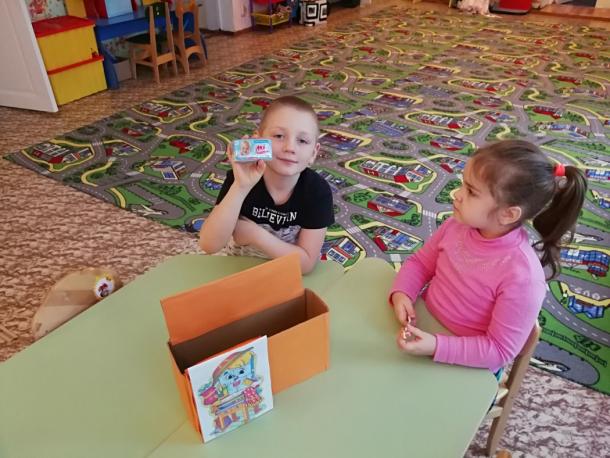 1) Мыло.В-ль: Что это ребята?Дети: Это мыло.В-ль: Да здравствует душистое мыло! Что мы делаем с мылом? Мы с мылом моем руки, лицо. А как мы моем руки, лицо? Покажите, ребята?Мойдодыр, смотри, как наши дети умеют умываться. Какие они молодцы!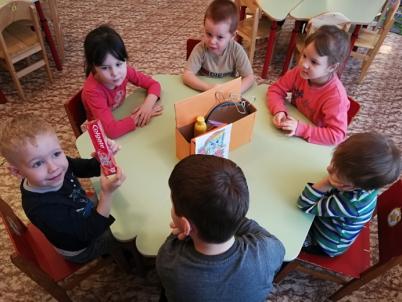 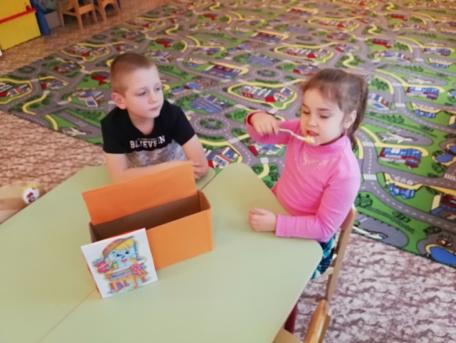 2) Зубная паста и зубная щетка.В-ль: А это зубная паста и зубная щетка. Как мы с ними чистим зубы? Да, молодцы, ребята! Марат чистит зубы утром и вечером. Поэтому у него красивые и здоровые зубы.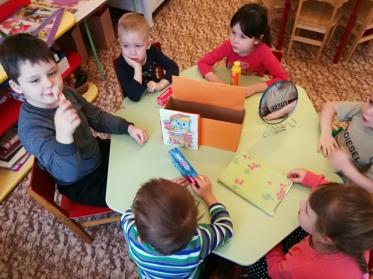 3)Расческа.В-ль: Что это ребята?Дети: Это расческа. Для чего нужна расческа? Для расчесывания волос. Мы утром с расческой расчесываем волосы и идем в садик. Вот у Марины поэтому красивые волосы.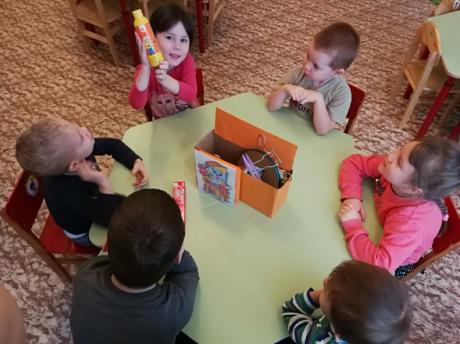 4) Шампунь.В-ль: Мойдодыр еще нам принес шампунь. Ребята, что мы делаем с шампунем?Дети: Мы шампунем моем волосы. И наши волосы становятся чистыми, шелковыми, красивыми.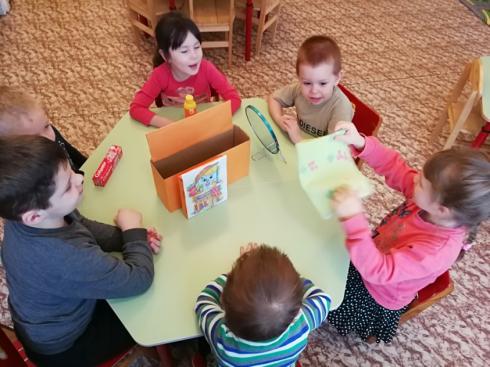 5) Полотенце.В-ль: Когда руки у нас мокрые, что нам нужно делать? Да, нужно вытирать полотенцем. Покажите, как вы будете вытирать руки?6)Носовой платок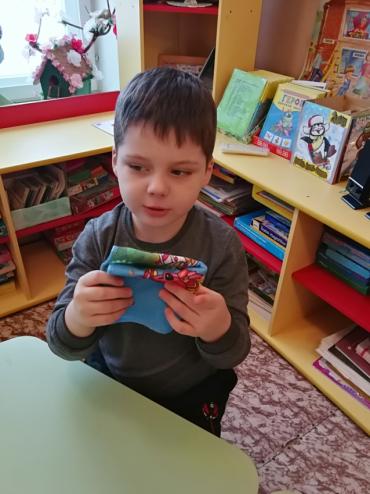 7)В-ль: А что еще обязательно нужно, чтобы мы были чистыми! Дети: Вода!В-ль: Давайте же мыться всегда и везде. Вечная слава воде!Воспитатель: Ребята, эти предметы каждый день помогают нам быть опрятными, чистыми, аккуратными, красивыми, ухоженными?Дети : Да!Воспитатель: Сейчас Мойдодыр вам раздаст картинки, а вы расскажете , какой предмет гигиены вы видите, для чего он нужен и как им пользоваться.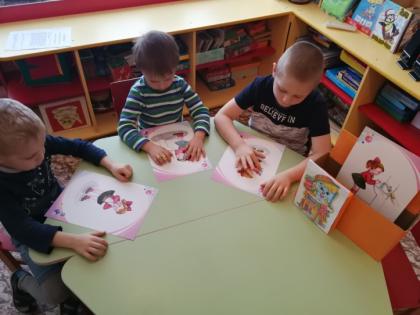 Мойдодыр : Ребята, вы большие молодцы! Все знаете и правильно назвали ! «Обращение Мойдодыра ко всем детям по одному очень важному делу»Дорогие мои дети!Я прошу вас, мойте чащеВаши руки и лицо.Нужно мыться непременноУтром, вечером и днем —Перед каждою едою,Перед сном и после сна!Дорогие мои дети!Очень, очень вас прошу:Мойтесь чаще, мойтесь чаще —Я грязнуль не выношу.Не подам руки грязнулям.Не поеду в гости к ним!Мойдодыр:-А вы мне очень понравились! Вы все такие хорошие, чистые, красивые.Воспитатель: Оставайся у нас, Мойдодыр, ведь тебе понравились наши ребята!(Воспитатель ставит Мойдодыра на полку в групповой комнате).